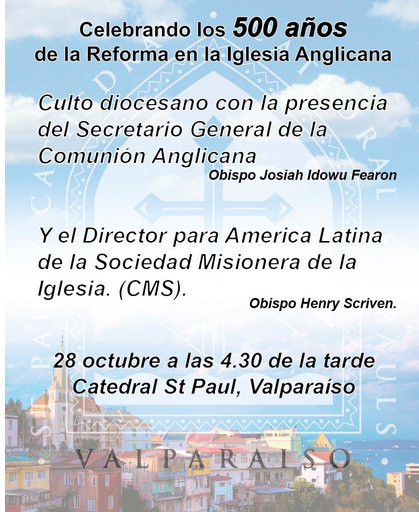 
​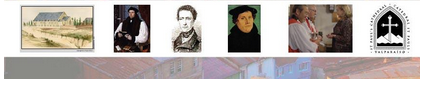 Estimados Amigos,La catedral Anglicana St Paul tiene el agrado y alegría de invitarlos al culto diocesano para celebrar los 500 años de la Reforma el 28 de Octubre a las 4.30 pm.Bendiciones,Rev Simon BrignallRector de St Paul´s